Hilman Mulya Nugraha		Email : mulyanugraha@gmail.comFacebook : Hilman Mulya NugrahaTwitter : @hilmangraha Google Plus  :  Hilman Mulya NugrahaDAFTAR RIWAYAT HIDUP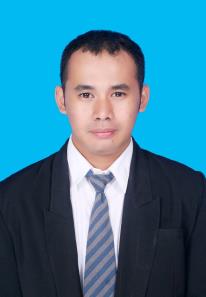 DATA PRIBADIDATA PRIBADIDATA PRIBADINama:Hilman Mulya Nugraha, S.S.Tempat, Tanggal Lahir:Ciamis, 5 Mei 1987Status:Belum MenikahJenis Kelamin:Laki-lakiAgama:IslamAlamat Lengkap:Jl. Puri Asih III No 22 blok H, BandungTelepon:085659269587E-mail:mulyanugraha@gmail.comBlog www.jurnaltekno.comjinggaprasetya.wordpress.com
avontur.tumblr.comPENDIDIKAN FORMALPENDIDIKAN FORMALPENDIDIKAN FORMALPENDIDIKAN FORMALSekolahSekolahTempatTempatTempatTahunTahunSekolah  Dasar::SDN 1 Banjarangsana, CiamisSDN 1 Banjarangsana, CiamisSDN 1 Banjarangsana, Ciamis1993 – 1999 Sekolah Menengah Pertama::SMPN 1 Panumbangan, Ciamis SMPN 42 BandungSMPN 1 Panumbangan, Ciamis SMPN 42 BandungSMPN 1 Panumbangan, Ciamis SMPN 42 Bandung1999 – 20002000 – 2002Sekolah Menengah Atas::SMKN 10 BANDUNGSMKN 10 BANDUNGSMKN 10 BANDUNG2002 – 2005Pendidikan Tinggi::Sastra Indonesia, Fakultas Sastra  Universitas Padjadjaran Sastra Indonesia, Fakultas Sastra  Universitas Padjadjaran Sastra Indonesia, Fakultas Sastra  Universitas Padjadjaran 2005 – 2012PENGALAMAN Pengajar Bimbingan Belajar GANESHA EXEKUTIF (Agustus 2009-Agustus 2010)Pengembang dan penulis di situs www.jurnaltekno.comPenulis Lepas di anneahira.com dan bimbingan.orgPenulis Lepas  di Paseban.com (kode HMN) Aktif di media sosial Koordinator Komunitas Media Sosial Paseban,com untuk Wilayah BandungPRESTASIJuara I Lomba Baca Puisi Dies Natalies Fakultas Sastra(2006)Juara II Lomba Dramatisasi Puisi FORSI UNPAD (2006)Juara I Lomba Menulis Cerpen BEM FASA UNPAD (2008) Juara II Festival Teater Remaja Maydrasia FIB UNPAD ( 2012)PENGALAMAN ORGANISASI Tergabung dalam kepengurusan BEM Fakulta Sastra Unpad di bagian Departemen Pendidikan dan Profesi masa jabatan 2006-2007Tergabung dalam kepengurusan Gelanggang, Himpunan Mahasiswa Sastra Indonesia Unpad sebagai Menteri Departemen Informasi dan Komunikasi masa jabatan 2007-2008 Panitia Masa Bimbingan Mahasiswa Satra Indonesia sebagai Wakil Ketua merangkap Humas, September 2006Panitia STEP TO CAREER WORLD 2007Tergabung dalam kepengurusan Buletin Kampus JEMBATAN JURNAL sebagai Dewan RedaksiJuri lomba  menulis dan membaca puisi dalam kegiatan Pekan Budaya Mahasiswa Asing, Mei 2009Moderator Pelatihan Kepemimpinan Mahasiswa Sastra Indonesia, Desember 2007 Tergabung dalam kepengurusan  Taman Ilmu Menara OzaTentang Saya Nama saya, HIlman  Mulya Nugraha. Saya lahir di Ciamis namun besar di Bandung. Di Ibu Kota Jawa Barat ini, banyak hal yang saya pelajari, termasuk internet. Pertamakali saya mengenalnya adalah pada tahun 2004 saat saya mempunyai akun Friendster dan senang mIRC. 

Sejak 2004 tersebut, saya senang dengan dunia internet. Saya juga mempunya e-mail saat itu, yakni di Plasa.com dan Yahoo.com. Dan tahun 2007, saya akhirnya mempunyai akun e-mail Google. Kemudian  hadirnya Facebook, Twitter, dan situs jejaring social lain membuat saya selalu ingin terus berselancar di dunia maya. Boleh dibilang saya orang yang aktif di media sosial. Tahun 2010, saya menjadi seorang penjaga warnet. Saat itu saya tidak memanfaatkan internet dengan baik untuk keperluan usaha. Saya pikir, ramainya penipuan di internet saat itu membuat saya sedikit skeptis terhadap dunia internet marketing. Saya hanya sebagai pembaca, terutama saya senang sekali membaca perkembangan dunia teknologi. Baru pada tahun 2013, saat saya bekerja sebagai penulis untuk  beberapa situs (teknologi dan umum),. Saya pun mengenal apa yang dikenal sebagai SEO dan pentingnya media sosial. Saya pun mulai belajar sedikit tentang hal ini di internet. Saya juga kemudian cukup mengenal banyak situs jejaring sosial dan saya punya akun di situs-situs tersebut.  Untuk mempraktikan apa yang saya baca, saya pun membangun situs sendiri. Situs tersebut saya buat agar saya bisa menerapakan ilmu SEO yang terus berkembang. Demikianlah pemaparan tentang saya yang bisa dibilang cukup mahir menulis dan aktif di media sosial sehingga cukup pantas untuk berada di posisi yang dibutuhkan oleh perusahaan Anda..  PortofolioSebagai tambahan informasi, berikut saya berikan beberapa contoh tulisan saya. Saya biasa menulis teknologi tetapi tidak menutup kemungkinan bagi saya untuk menulis tema lain yang saya kuasai tentunya. Contoh Artikel 1Inilah 7 Keunggulan Camera 360, Si Raja Aplikasi Edit FotoKeunggulan Camera360 itu sangat banyak. Karenan keunggulannya ini yang terbilang sangat beragam dan baik, tak heran jika banyak pengguna Android dan iOS menggunakan aplikasi ini. Aplikasi yang dibesut oleh PinGuo ini memang menawarkan sebuah fasilitas edit foto yang baik. Fiturnya yang mantap membuat aplikasi ini unggul dengan aplikasi sejenis lainnya. Lantas, apa sajakah keunggulan dari aplikasi yang tersedia dalam dua versi  (camera360 Ultimate dan Camera360 for Android) ini? Simak ulasannya berikut ini. Waw! Inilah 7 Keunggulan Camera 360, Si Raja Aplikasi Edit Foto 1. Membersihkan WajahSalah satu keunggulan Camera360 adalah fiturnya yang bisa membersihakan wajah penggunanya. Tentu cara pakainya tidak sama dengan krim pemutih wajah. Camera 360 hanya bisa membersihkan foto wajah kamu, bukan wajah kamu yang sebenarnya. Fitur ini untuk melakukan hal ini adalah Magic Skin. Fitur ini akan membuat foto wajah kamu menjadi lebih bersih, tak terlihat noda, bahkan jerawat kecil pun bisa hilang lewat fitur ini. Cukup menarik bukan?2. Hasil Foto yang Tanpa GoyangJika kamu menggunakan aplikasi Camera360 untuk memotret wajah kamu, maka kamu tidak perlu takut hasilnya jelek atau terkena efek goyang karena ketidastabilan tangan kamu saat memotret. Kamu akan mendapatkan hasil gambar yang bagus berkat fitur yang dinamakan fitur stabilizer. Fitur ini akan membuat hasil foto tidak terlihat goyang. Fitur ini tentunya sangat cocok untuk kamu yang pemula dalam menggunakan kamera foto.3. Hasil Foto Baik dalam Berbagai Keadaan CahayaCamera360 memiliki fitur yang dinamakan fitur EasyCam. Fitur ini akan membantu kamu untuk mendapatkan kualitas gambar terbaik meskipun kamu memotret dengan keadan cahaya yang kurang.  Di dalam keadaan cahaya rendah, backligt, maupun cahaya yang tinggi, aplikasi ini akan membantu menghasilkan gambar yang sangat baik.4. Menggabungkan Foto dengan MudahBagi kamu yang suka menggabungkan berbagai hasil foto, maka Camera360 mempunyai fitur yang sangat menarik. Fitur tersebut adalah fitur puzzle. Dengan fitur ini, kamu bisa mengombinasikan berbagai foto dalam satu frame. Penggabungannya pun tidak ribet dan akan membuat kamu senang dalam menggunakannya.5. Efek Foto yang BeragamFitur yang satu ini merupakan fitur yang membuat banyak orang tertarik terhadap aplikasi Camera360. Betapa tidak, Camera 360 menghadirkan fitur yang memungkinkan kamu untuk mengedit foto dengan berbagai efek seru dan menawan. Efek foto semacam HDR (High Dynamic Range, Magi Colors, Retro, Back to 1938, bahkan ada efek lucu nan menarik semacam Ghost. Selain itu, kamu bisa menggunakan efek ini baik sesudah mengambil gambar ataupun sesudah mengambil gambar.camera360 hasil foto 300x179 Waw! Inilah 7 Keunggulan Camera 360, Si Raja Aplikasi Edit Foto sumber gambar  : Flickr6. Membandingkan Hasil FotoKeunggulan Camera360 lainnya adalah kemampuan membandingkan hasil foto. Di dalam aplikasi ini terdapat fitur yang dinamakan Touch to Compare. Fitur ini merupakan fitur yang memungkinkan kamu menelisik perbedaan foto sebelum diedit atau diberi efek dengan foto yang sudah diedit atau diberi efek. Tentunya dengan perbandingkan kamu bisa mengetahui perbedaan mendasar foto asli dan foto yang telah dimodifikasi.7. Kemudahan Berbagi di Media SosialCamera360 memungkinkan kamu untuk berbagi foto dengan mudah ke situs jejaring sosial. Kamu cukup memotret foto, mengeditnya dan kamu langsung bisa melakukan sharing di media sosial semacam Facebook dan Flickr. Fitur ini tentunya sangat berguna bagi kamu yang narsis dan senang berbagi.Demikianlah pemaparan tentang keunggulan Camera360. Perlu diketahui, hasil edit foto menggunakan aplikasi Camera360 tidak menjamin menghasilkan kualitas gambar yang sama antara sebuah perangkat dengan perangkat canggih lainnya. Hal ini juga bergantung pada jenis kamera yang terdapat pada perangkat smartphone atau tablet tersebut. Hanya saja menggunakan aplikasi Camera360 ini setidaknya membuat hasil gambar lebih baik dan optimal dibandingkan menggunakan kamera standar.Dimuat di laman http://www.jurnaltekno.com/7-keunggulan-camera-360/Contoh Artikel 2Penghasilan yang Diperoleh dari Bisnis Online Sangat MenggiurkanPenghasilan yang diperoleh dari bisnis online ternyata memiliki potensi yang luar biasa dibandingkan dengan  bekerja secara umum. Dari bisnis online, bisa didapatkan penghasilan yang cukup bagus untuk menunjang kehidupan. Jadi bisnis online bukan hanya sekadar bisnis tambahan. Bisnis ini bisa menjadi profesi utama. Apalagi jika dijalani dengan semangat dan tetap fokus. Sudah banyak buktinya yang melakukan bisnis online bisa mendapatkan untung yang sangat banyak Menarik bukan? Mengapa bisnis online ini adalah suatu peluang besar yang tidak boleh dilewatkan? Hal ini karena penghasilan yang diperoleh dari bisnis online bisa melebihi dari pekerjaan dengan rutinitas biasa. Banyak orang sukses dan mempunyai penghasilan sampai ratusan juta bahkan milyaran tiap bulannya hanya dengan berbisnis online. Tentu cukup menggiurkan. Namun jangan salah, dalam melakukan bisnis online, konsistensi dan kesabaran adalah sesuatu yang mesti dimiliki. Alih-alih mendapat penghasilan tinggi, tidak fokus dan konsisten hanya akan membuat para pelaku bisnis ini berhenti di tengah jalan. Bagaimanakah sebenarnya bisnis online itu? Mengapa bisa mendatangkan uang sampai ratusan juta? Tentu pertanyaan ini menarik untuk dijawab. Karena itu mari simak pembahsan tentang bisnis online dan hal-hal terkait berapa penghasilan yang didapatkan serta tips dalam menjalankan bisnis ini.Pengertian Bisnis Online Bisnis online pada dasarnya adalah kegiatan berbisnis yang dilakukan dengan tujuan untuk mendapatkan keuntungan dengan internet sebagai media utamanya. Bisnis yang ditawarkan dalam bisnis online biasanya berupa jasa, produk atau apapun yang dijual lewat internet maka hal tersebut adalah bisnis online. Misalnya seseorang  menjual mobil lewat internet maka ornag tersebut sudah melakukan bisnis online. Ada juga misalnya orang yang mempromosikan dirinya kepada orang lain lewat sebuah situs, blog, atau jejaring sosial. Misal dia memperkenalkan dirinya sebagai seorang desainer. Orang bisa menggunakan jasanya dengan menghubunginya langsung via kontak yang tersedia. Maka dalam hal ini, orang tersebut pun sudah melakukan kegiatan bisnis online.  Jadi dapat disimpulkan bahwa orang yang mempromosikan dirinya atau produknya lewat online (dalam jaringan),  sudah melakukan praktik bisnis online. Hal yang menarik dari kegiatan bisnis ini adalah bahwa pelaku bisnis online bisa melakukan kegiatan bisnisnya dimanapun. Artinya tidak ada batasan ruang dan waktu. Selama terhubung dengan internet, para pelaku bisnis bisa melakukan kegiatan bisnis sambil jalan-jalan membawa perangkat canggih (ponsel pintar, tablet, laptop) sembari terus memonitori bisnisnya. Mereka pun bisa melakukannya di kafe, toko buku, atuapun hanya diam di rumah dengan menggunakan komputer. Tentu dengan cara seperti ini, para pelaku bisnis ini mempunyai fleksibilitas waktu yang memadai. Mereka tidak terikat waktu selayaknya para pekerja yang pergi ke kantor. Itulah latar belakang mengapa banyak orang yang mendapatkan penghasilan dari internet. Dari uraian tersebut dapt diambil kesimpulan bahwa bisnis online adalah peluang bisnis yang  bagus di era teknologi informasi ini.  Peluang yang besar ini tentu akan menjadi ladang pundi-pundi uang yang baik untuk masa depan. Tips Menjalankan  Bisnis Online
Bagaimana sebenarnya untuk terjun di dunia bisnis online ini?  Sekali lagi, dalam melakukan bisnis online ini yang perlu dilakukan adalah fokus dan terus mau belajar. Untuk membantu proses bisnis online berjalan dengan baik, berikut beberapa tips yang bisa dijadikan pegangan dalam menjalankan bisnis online. Tentunya tips ini bertujuan agar nantinya penghasilan yang diperoleh dari bisnis online bisa berlimpah dan tentu menjadi sukses. Lakukan Perencanaan dengan Baik 
Segala sesuatu yang sukses tidak begitu saja menghampiri. Kesuksesan berbisnis demikian. Dengan perencanaan yang baik, tujuan yang matang, serta strategi yang lihai, bukan tidak mungkin kesuksesan cepat menghampiri. Namun untuk melakukan itu, lakukanlah terlebih dahulu perencanaan yang baik seperti menentukan bisnis online seperti apa yang akan dibangun. Apakah akan berbisnis dengan blog, menjual barang, menjual jasa atau apa? Usahakan berbisnis dengan bidang yang dikuasai. Namun bisa juga menjadi seorang reseller atau mengambil dari orang lain dan menjualnya kembali. Jangan lupakan pula untuk observasi pasar atau meriset potensi pasar pada perencanaan ini. Konsisten dan Berkesinambungan Jika sudah menyusun langkah perencanaan, sebaiknya segera lakukan bisnis online ini.  Jangan pernah mencoba menunda karena menunda hanya menutup peluang. Lakukanlah segera bisnis ini dan jalani dengan konsisten. Jangan putus asa, teruslah berusaha agar bisnis terus berkesinambungan. Bangun Jaringan Bisnis online tidak akan berjalan lancar jika tidak mempunya jaringan yang banyak. Untuk itu bangunlah jaringan. Bertemanlah dengan berbagai kalangan dan terbukalah. Manfaatkan juga situs jejaring sosial, forum, dan  kunjungi blog orang lain. Masuklah pula ke berbagai komunitas lain agar pintu rejeki terbuka lebar. Luaskan Pemasaran Pemasaran adalah langkah yang harus dilakukan oleh seorang pebisnis. Termasuk dalam menjalani bisnis online ini. Teruslah lakukan pemasaran agar penjualan terus meningkat. Tidak ada perusahaan yang sukses jika pemasarannya kurang aktif dan hanya lurus-lurus saja. Ambil Resiko Untuk Sukses 
Salah satu langkah pengusaha yang suskes adalah karena langkahnya yang berani dalam mengambil keputusan. Keputusan yang diambil pun rata-rata memiliki resiko tinggi. Untuk itu jangan takut dalam mengambil keputusan apapun jika itu baik untuk kemajuan bisnis. Yamg terpenting tentunya adalah tidak mudah menyerah dan tidak menyesali segala keputusan yang ada jika nanti berakibat buruk. Orang  yang Sukses dengan Penghasilan Besar
Bisnis online ini adalah bisnis masa depan. Siapapun bisa melakukannya. Sudah banyak contoh orang yang memiliki penghasilan dari bisnis online ini. Arianna Huffington misalnya. Perempuan asal Amerika Serikat ini memiliki penghasilan yang luar biasa. Dia mendapatkan penghasilan sampai 8 milyar perbulan. Jumlah yang luar biasa itu ia dapatkan hanya bermodalkan blog tentang politik yang ia rintis. Dari blog tersebut banyak iklan masuk. Termasuk iklan pay per click yang menjadi sumber keuntungan terbesar daru blog The Huffington Post yang ia buat. Penghasilan yang diperoleh dari bisnis online yang ia tekuni ini  tidak hanya membuat ia kaya raya tetapi juga membuat namanya melambung. Selain Ariana, ada juga Michael Arrington. Orang ini terkenal dengan blog teknologinya bernama TechCrucnh. Pengunjung blog tersebut sangat banyak sehingga membuat  para pengiklan memasang iklannya di blognya itu. Serupa dengan Arrington, Collis Taeed juga sukses di dunia bisnis online. Dia sukses berkat jasanya sebagai desainer web dan sebagai penulis blog. 
Di Indonesia sendiri, orang yang terjun di dunia bisnis online juga sangat banyak. Habibi Afsyah dan Pogung adalah contohnya. Keduanya sukses membangun internet marketing sebagai landasan jualnya. Cosa Aranda pun tidak mau kalah. Orang ini cukup sukses dalam bidang bisnis online berkat kemampuannya menguasai Google Adsense, sebuah fitur dari Google yang memungkinkan para pengguna Internet mendapatkan uang dari iklan yang di klik.  Ada juga tokoh bernama William Tanuwijaya yang juga sukses berkat situs jual beli yang dibangunnnya, tokopedia.com. Dan yang juga tidak kalah sukses tentu saja adalah Anne Ahira. Beliau adalah perempuan Indonesia yang dikenal cukup sukses menjalankan bisnis online Asian Brain. Menariknya Anne Ahira merupakan tokoh yang ingin membagi kisah suksesnya untuk semua dalam menjalankan bisnis online lewat program yang ia cenangkan di Asian Brain. Semua orang bisa mengikuti program ini untuk  bisa sesukses beliau.Demikianlah penjelasan tentang dunia bisnis online dan tips-tipsnya. Mudah-mudahan informasi yang juga memuat tentang penghasilan yang daiperoleh dari bisnis online ini pun bisa membantu menambah pengetahuan pembaca. Selamat berbisnis online.Dimuat di laman http://www.anneahira.com/penghasilan-yang-diperoleh-dari-bisnis-online.htmContoh Artikel 3Mengenang Tiga Sistem Operasi Mobile yang Pernah Sukses di Pasaran Sistem operasi mobile merupakan sistem operasi yang berjalan pada perangkat ponsel pintar dan tablet. Sistem operasi ini biasanya berjalan mengontrol sistem dengan cara kinerja yang lebih sederhana jika dibandingkan dengan Windows, Linux,  dan OS X yang berjalan pada komputer. Saat ini sistem operasi jenis ini sangat beragam. Namun yang menguasai pasar hanya ada empat, yaitu Android, iOS, Windows Phone, dan OS BlackBerry. Sebenarnya masih ada sistem operasi mobile lain yang berkembang seperti Tizen dan Firefox. Sayangnya kedua sistem operasi ini belum populer untuk saat ini. Selain itu ada pula sistem operasi mobile lain yang pernah berjaya di masa lalu. Sistem operasi mobile ini kini tinggal jadi kenangan. Bagaimana bisa? Tentu karena sistem operasi terbaru memiliki kualitas yang lebih baik. Bisa juga faktor tidak adanya dukungan aplikasi yang membuat sistem operasi ini menemukan ajalnya. Lalu apa sajakah sistem operasi mobile yang pernah ada dan sekarang menjadi tiada? Berikut pembahasannya. SymbianSiapa tidak kenal sistem operasi mobile ini? Sistem operasi ini pernah melegenda. Tidak sedikit vendor yang menggunakan sistem operasi ini meskipun Nokia adalah vendor yang paling dominan dalam pemakaian Sysmbian. Diperkenalkan ke publik pertama kali tahun 1998, sistem operasi besutan Psion ini menggebrak pasar ketika masuk awal milenium. Saat itu, Nokia menjadi pemakai dominan sistem operasi ini. Namun LG, Sony, dan Samsung pun pernah menyematkan sistem operasi Symbian ke perangkat mereka. Kesuksesan sistem operasi mobile Symbian ini dimulai tahun 2002. Saat itu produk Nokia seri Communicator banyak diincar. Setidaknya ada empat seri yaitu 9210, 9300, 9300i, dan 9500.  Keempat seri Nokia Communicator ini mengusung sistem operasi Symbian 80. Dan tentu mempunyai perangkat ini saat itu menjadi sangat bergengsi. Kesuksesan ini juga berlanjut saat Symbian mengeluarkan seri 60 pada tahun 2006 dan Symbian 1 tahun 2008. Saat sistem operasi BB dan iOS mulai merambah pasar pada tahun 2008, Symbian masih tangguh. Namun ketika Android muncul, kepopuleran Sysmbian mulai merosot. Puncaknya ada tahun 2012 ketika ponsel Nokia  sudah tidak dilirik. Nokia 808 PureView menjadi seri terkahir dari perangkat ini. Dan tepatnya pada September 2013, Sysmbian pun memiliki “shut down”Palm OSSistem operasi mobile yang dikenal pula dengan nama GarnetOS ini  pernah berjaya. Saat itu, pasar sedang marak dengan perangkat PDA atau Personal Digital Assistants. Perangkat ini berjalan dengan Palm OS sebagai senjata utamanya.  Salah satu perangkat yang diminati saat itu adalah Palm m505  yang berjalan pada sistem operasi Palm OS 4.0.  Banyak kalangan profesional, termasuk di Indonesia yang menggunakan perangkat  ini.Sayangnya Palm OS tidak bertahan lama. Bulan Februari 2009, Palm diputuskan untuk tidak dikembangkan laagi. Hal ini terkait kurang lakunya perangkat ini meskipun saat itu Palm sudah masuk ke OS versi 5. Tentu persainagan pasar yang semakin ketat pun merupakan alasan terkuat matinya Palm. Bada OS Sistem operasi mobile ini dikembangkan Samsung. Sistem operasi ini sendiri diperkenalkan pada  bulan Februari 2010. Tidak tanggung-tanggung, perusahaan sekelas Electronic Arts dan Twitter mendukung penuh sistem operasi ini. Hasil dukungan ini membuahkan hasil. Terbukti saat Samsung merilis seri Wave S8500, pasar menanggapinya dengaan baik. Hanya dalam waktu satu bulan, ponsel ini terjual hingga satu juta unit.Samsung pun mengeluarkan seri Wave lainnya. Namun saat itu Samsung pun menjual perangkat dengan seri Galaxy yang mengusung sistem operasi Android. Kehadiran seri Galaxy ini justru “membunuh saudaranya sendiri”. Tak pelak, sistem operasi Android yang mendapat dukungan lebih kuat nyatanya lebih sukses dibandingkan dengan sistem operasi yang dikembangkan oleh Samsung sendiri. Tanggal 25 Februari 2013 pun akhirnya menjadi tanggal keramat bagi Bada. Presiden Samsung saat itu memutuskan untuk menghentikan pengembangan sistem operasi ini dan lebih fokus pada pengembangan sistem operasi Tizen. Demikianlah penjelasan tentang tiga sistem operasi yang pernah sukses namun akhirnya menemui ajal. Dari pemaparan ini tampaknya dapat disimpulkan bahwa sistem operasi tidak akan selamanya sukses. Ada kalannya sistem operasi mengalami surut bahkan ditutup seperti yang terjadi dengan ketiga sistem operasi tersebut. Lalu apakah ini juga berarti bahwa Android dan  iOS yang menguasai pasar saat ini akan mengalami ajalnya juga? Hanya waktu yang mampu menjawabnya. Dimuat di laman http://portal.paseban.com/news/137052/sistem-operasi-mobileContoh Artikel 4 KELEBIHAN ANAK INDIGO Indigo adalah salah satu istilah untuk menyebut orang (biasanya anak-anak) yang memiliki keunikan atau bahkan memiliki sesuatu yang tidak dimiliki orang biasa pada umumnya. Istilah ini memiliki pengertian nila dalam  bahasa Spanyol. Sedangkan yang memopulerkan istilah ini adalah Nancy Ann Tape. Beliau adalah seorang cenayang yang mengklaim dirinya dapat melihat aura yang tidak bisa dilihat orang biasa. Diungkap oleh beliau bahwa anak yang memiliki aura warna nila biasanya mempunyai kelebihan dibandingkan anak pada umumnya. Kelebihan anak indigo yang disebutkan beliau bermacam-macam. Salah satunya adalah memiliki otak yang sangat pintar dibandingkan teman-teman sekelasnya.Selain itu, anak indigo juga memiliki empati yang berlebihan. Dia akan selalu merasa punya belas kasihan terhadap orang-orang yang menderita di sekelilingnya. Beberapa ahli malah mengungkapkan jika anak indigo memiliki pemikiran bijak yang melebihi pemikiran seusianya. Hal-hal tersebut  menunjukan bahwa anak indigo mempunyai kelebihan dibandingkan teman-temannya. Bahkan ada yang menganggap anak indigo memiliki sesuatu yang disebut indera keenam. Kelebihan lain yang dimiliki anak indigo adalah keinginan kuat terhadap sesuatu. Jika ia menginginkan sesuatu misalnya, dia akan berusaha mendapatkannya sekuat tenaga. Karena biasanya memiliki IQ di atas 120, anak indigo terkadang cukup merepotkan gara-gara pemikirannya yang sulit di pahami oleh teman-teman seangkatannya.Anak indigo memiliki kelebihan mampu mengerjakan pekerjaan secara bersamaan. Sayangnya kadang-kadang anak indigo cepat bosan dengan tugas yang diberikan. Apalagi anak indigo cukup tidak sabaran terhadap sesuatu. Dia selalu menginginkan sesuatu yang baru agar hidupnya tidak terasa monoton menurut dirinya sendiri. Hal inilah yang kemudian membuat anak indigo paling kreatif dibandingkan teman-temannya.Selain kelebihan anak indigo yang membuatnya tampak spesial, ada juga kekeurangan anak indigo yang seringkali cukup mengganggu. Anak indigo tidak bisa menahan marah sehingga ketiika marah, ia akan mengungkapkan dengan ekspresi marah yang berlebihan. Kelemahan lainnya yaitu anak indigo dikenal anti sosial dan hiperkatif.  Namun terlepas dari itu semua, anak indigo adalah anak yang spesial yang perlu dirangkul dan dimengerti karena mereka juga manusia. Artikel ini terdapat pada tautan http://www.bimbingan.org/kelebihan-anak-indigo.htmContoh Artikel 5Captain America 2 : The Winter Soldier : Pergulatan Kesepian dan Kepercayaan Sang Tokoh UtamaBanyak yang bilang bahwa Captain America 2 : The Winter Soldier merupakan film superhero terbaik yang pernah dibuat Marvel. Hal ini tidak berlebihan mengingat kemasan film ini memang menawarkan sesuatu yang berbeda dibandingkan film Marvel lainnya. Penokohan yang lebih kuat dibalut dengan konflik berbau politik membuat  kemasan film ini secara keseluruhan memiliki tone-tone  yang gelap dibandingkan film pertama, Captain America : First Avengers.Tampaknya Marvel belajar banyak dari DC Comic yang lebih membuat para tokoh utamanya terlihaat lebih manusiawi dibandingkan hanya menampilkan superhero tukang pukul yang so heroik. Hal ini tampak dari karakter Steve Roger, sang Kapten Amerika. Tokoh yang satu ini dibuat lebih banyak mengalami konflik batin dengan dirinya sendiri. Dan hal ini yang akan menjadi fokus pembahasan dalam ulasan Captain America 2 : The Winter Soldier ini.Konflik Batin Sang SuperheroRoger yang hidup di masa lalu menemukan bahwa keberadaan dirinya di era modern adalah sebuah kesepian. Kekasih yang dicintainya dulu pun kini sudah tua renta dan hanya terbaring di ranjangnya Sementara itu, teman-teman seperjuangannya di masa lalu sudah banyak yang tiada. Steve benar-benar sendiri. Ia memang berada dalam lingkup SHIELD tempat ia bekerja. Hanya saja hal ini tidak membuat sesuatu dalam dirinya hidup. Bisa dibilang Steve merasa lebih hidup ketika ia berjuang bersama teman lamanya ketika ia hidup di era Perang Dunia II.Kesendirian Steve memang tidak ditampilkan secara berlebihan atau terlihat didramatisir. Bahkan ketika Steve mengujungi museum, penggambaran masa lalunya adalah visualisasi penegasan yang menggambarkan rindunya akan suasana dan semangat saat itu. Kesepian Penggambaran rasa sepi Steve juga dijelaskan lewat  dialog-dialog yang  hadir di film ini. Dialog filosofis dengan Sam Wilson tentang semangat berjuang  bersama rekan kerja seolah menggambarkan bahwa pada dasarnya Steve memang sedikit kehilangan arti hidup di zaman ini. Bukan hanya dialog rasa sepi dengan rasa  yang cenderung serius, kesendirian Steve juga jadi bahan candaan (atau godaan) dari  Natasha Romanoff atau Black Widow yang menyuruh sang kapten untuk kencan dengan wanita yang bekerja di SHIELD. Hal-hal ini menunjukan bahwa memang sang tokoh utama ini mengalami fase kesendirian.Filosofi KesendirianRasa sepi yang dialami Steve Rogers memang agak terlihat kompleks. Terlebih ia tidak memiliki teman dekat.  Penggambaran tokoh Steve Rogers ini juga sejalan dengan apa yang dikatakan oleh ahli filsuf terkemuka, Aristoteles  yang menyatakan bahwa “tanpa teman tidak ada seorang pun yang akan memilih hidup, meskipun dia memiliki semua barang lainnya”. Steve memiliki semua hal yang ia mau tetapi semangat hidupnya terombang-ambing ketika ia masuk pada fase kesendirian ini. Terlebih ketika konflik memasuki fase sengit, yakni ketika Steve Rogers menjadi buronan SHIELD. Steve menjadi buronan dan diincar oleh  pasukan elite STRIKE, yang masih dalam lingkup SHIELD. Ia dicurigai karena ia orang terakhir yang bertemu dengan seorang tokoh penting SHIELD yang mati terbunuh. Kesendirian dan ketidakpercayaan pada orang-orang sekeliling pun melengkapi petualangannya.Meskipun pada akhirnya Steve bisa percaya kepada dua temannya, rasa rindunya pada masa lalu kemudian mencengkram pikirannya. Terlebih ketika Steve bertemu dengan salah satu tokoh yang mengingatkan akan kenangan ketika ia berjuang di masa lalu. Namun semua pikiran itu ia bisa tegaskan untuk disisihkan karena ada tugas yang harus diembaninya, yakni berjuang kembali meskipun suasana tidak seperi dulu. Pada akhir bagian, sang tokoh utama bisa menghilangkan larutnya ia dalam kesendirian. Fakta tentang masa lalunya yang berhubungan dengan konflik dalam tubuh SHIELD membuat dia harus menepikan egonya. Karena barangkali Steve percaya tentang filosofi kesendirian yang dikatakan oleh Aristoteles, bahwa brang siapa yang senang dalam kesendirian adalah seperti binatang liar. Dan tentu Steve tidak mau membiarkan dirinya seperti binatang liar yang tidak tahu arah tujuan hidup.Demikian ulasan tentang konflik yang dialami tokoh utama dalam film Captain America 2 : The Winter Soldier. Konflik yang dialami oleh Steve Rogers ini hanya sebagian besar dari apa yang terjadi di Captain America 2 : The Winter Soldier. Karena film ini juga menyiratkan banyak hal yang membuat nilai film ini tidak lagi sekadar film aksi superhero komik semata. Bisa dikatakan Captain America 2 : The Winter Soldier ini memang film superhero yang lebih sarat makna.Dimuat di laman http://jinggaprasetya.wordpress.com/2014/04/03/review-captain-america-2-the-winter-soldier/